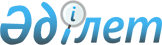 О внесении изменений и дополнений в постановление Правительства Республики Казахстан от 31 декабря 2013 года № 1589 "О Стратегическом плане Агентства Республики Казахстан по защите конкуренции (Антимонопольное агентство) на 2014 - 2018 годы" и признании утратившими силу некоторых решений Правительства Республики Казахстан
					
			Утративший силу
			
			
		
					Постановление Правительства Республики Казахстан от 7 июня 2014 года № 625. Утратило силу постановлением Правительства Республики Казахстан от 10 марта 2015 года № 112

      Сноска. Утратило силу постановлением Правительства РК от 10.03.2015 № 112.      Правительство Республики Казахстан ПОСТАНОВЛЯЕТ:



      1. Внести в постановление Правительства Республики Казахстан от 31 декабря 2013 года № 1589 «О Стратегическом плане Агентства Республики Казахстан по защите конкуренции (Антимонопольное агентство) на 2014 – 2018 годы» (САПП Республики Казахстан, 2013 год, № 89, ст. 1095) следующие изменения и дополнения: 



      в Стратегическом плане Агентства Республики Казахстан по защите конкуренции (Антимонопольное агентство) на 2014 – 2018 годы, утвержденном указанным постановлением:



      в разделе 3.1. «Стратегические направления, цели, задачи, целевые индикаторы, мероприятия и показатели результатов»:



      в стратегическом направлении 1. «Содействие развитию конкуренции на товарных рынках»:



      в цели 1.1. «Повышение благосостояния субъектов рынка и потребителей путем создания эффективной конкуренции на товарных рынках»:



      в задаче 1.1. «Демонополизация товарных рынков»:



      раздел «Мероприятия для достижения показателей прямых результатов» дополнить строкой 5 следующего содержания:

      «                                                                   »;



      в задаче 1.2. «Улучшение состояния конкурентной среды»:



      раздел «Мероприятия для достижения показателей прямых результатов» дополнить строкой 5 следующего содержания:

      «                                                                   »;



      в задаче 1.3 «Повышение качества и усиление контроля за ситуацией на товарных рынках, в том числе путем недопущения необоснованного государственного участия»:



      раздел «Мероприятия для достижения показателей прямых результатов» дополнить строками 4 и 5 следующего содержания:

      «                                                                   »;



      в стратегическом направлении 2. «Защита конкуренции и ограничение монополистической деятельности»: 



      в цели 2.1. «Обеспечение не дискриминационного доступа на товарные рынки»:



      в задаче 2.2 «Предотвращение ущерба, наносимого государственными органами антиконкурентными действиями»:



      раздел «Мероприятия для достижения показателей прямых результатов» дополнить строкой 5 следующего содержания:

      «                                                                   »;



      в задаче 2.3 «Обеспечение пропаганды добросовестной конкуренции и прозрачности принимаемых решений»:



      раздел «Мероприятия для достижения показателей прямых результатов» дополнить строкой 6 следующего содержания:

      «                                                                   »;



      в задаче 2.4. «Обеспечение эффективного правоприменения антимонопольного законодательства»:



      раздел «Мероприятия для достижения показателей прямых результатов» дополнить строками 4 и 5 следующего содержания:

      «                                                                   »;



      в разделе 5. «Межведомственное взаимодействие»:



      в стратегическом направлении 1. «Содействие развитию конкуренции на товарных рынках»:



      в цели 1. «Повышение благосостояния субъектов рынка и потребителей путем создания эффективной конкуренции на товарных рынках»:



      задачу 1.2. «Улучшение состояния конкурентной среды» дополнить строкой следующего содержания:

      «                                                                   »;



      в разделе 7. «Бюджетные программы»:



      в бюджетной программе 001 «Услуги по обеспечению защиты конкуренции, ограничению монополистической деятельности и недопущению недобросовестной конкуренции»:



      в графе «2014 год»:



      в показателях эффективности:



      в строке «Затраты на одного сотрудника» цифры «4 105» заменить цифрами «4 073»;



      в строке «Объем бюджетных расходов» цифры «807 029» заменить цифрами «819 538»;



      в бюджетной программе 002 ««Капитальные расходы Агентства Республики Казахстан по защите конкуренции»:



      в показателях прямых результатов:



      в графе «2014 год»:



      в строке «Приобретение прочих и относящихся к основным средствам товаров» цифры «61» заменить цифрами «68»;



      в строке «Объем бюджетных расходов» цифры «18 250» заменить цифрами «19 610»;



      в подразделе «Свод бюджетных расходов»:



      в графе «2014 год»:



      в строке «ВСЕГО бюджетных расходов:» цифры «825 279» заменить цифрами «839 148»;



      в строке «текущие бюджетные программы» цифры «825 279» заменить цифрами «839 148».



      2. Признать утратившими силу некоторые решения Правительства Республики Казахстан согласно приложению к настоящему постановлению.



      3. Настоящее постановление вводится в действие со дня его подписания и подлежит официальному опубликованию.      Премьер-Министр

      Республики Казахстан                       К. Масимов

Приложение          

к постановлению Правительства

Республики Казахстан     

от 7 июня 2014 года № 625   

Перечень

утративших силу некоторых решений

Правительства Республики Казахстан

      1. Постановление Правительства Республики Казахстан от 26 октября 2010 года № 1115 «Об утверждении Программы по развитию конкуренции в Республике Казахстан на 2010 – 2014 годы».



      2. Подпункт 3) пункта 1 изменений, которые вносятся в некоторые решения Правительства Республики Казахстан, утвержденных постановлением Правительства Республики Казахстан от 29 декабря 2010 года № 1443 «О внесении изменений в некоторые решения Правительства Республики Казахстан» (САПП Республики Казахстан, 2011 г., № 9, ст. 108).



      3. Постановление Правительства Республики Казахстан от 15 февраля 2011 года № 138 «О внесении изменения в постановление Правительства Республики Казахстан от 26 октября 2010 года № 1115 «Об утверждении Программы по развитию конкуренции в Республике Казахстан на 2010 – 2014 годы».



      4. Пункт 21 изменений, которые вносятся в некоторые решения Правительства Республики Казахстан, утвержденных постановлением Правительства Республики Казахстан от 18 июля 2011 года № 820 «О внесении изменений в некоторые решения Правительства Республики Казахстан» (САПП Республики Казахстан, 2011 год; № 47, ст. 643).



      5. Постановление Правительства Республики Казахстан от 28 апреля 2012 года № 556 «О внесении изменений в постановление Правительства Республики Казахстан от 26 октября 2010 года № 1115 «Об утверждении Программы по развитию конкуренции в Республике Казахстан на 2010 – 2014 годы».
					© 2012. РГП на ПХВ «Институт законодательства и правовой информации Республики Казахстан» Министерства юстиции Республики Казахстан
				5. Анализ сфер деятельности субъектов естественных монополий на предмет выделения из них отдельных видов работ в конкурентную средуХ----5. Проведение анализа нормативной правовой базы на предмет выявления и устранения норм, ограничивающих конкуренциюХ----4. Проведение мониторинга рынков, на которых участвуют квазигосударственные структуры, на предмет сокращения государственного сектора в экономикеХ----5. Проведение анализа деятельности государственных предприятий на предмет выполнения ими функций в соответствии со статьей 134 Закона Республики Казахстан «О государственном имуществе»Х----5. Проведение рейтинга деятельности местных исполнительных органов по развитию конкуренцииХ----6. Разработка информационных материалов о преимуществах справедливой конкуренции и результатах работы по основной деятельности (публикации в СМИ, выступления по телевидению и радио)Х----4. Участие сотрудников антимонопольного органа в обучающих мероприятиях, проводимых в СНГ, странах дальнего зарубежья (международная конкурентная сеть)Х----5. Разработка мер, направленных на активизацию международного сотрудничестваХ----Координация разработки и включения в программы развития территорий мер по развитию конкуренцииМРР, акиматы областей и г.г. Алматы и АстаныРассмотрение и включение в программы развития территорий мер, предложенных АЗК